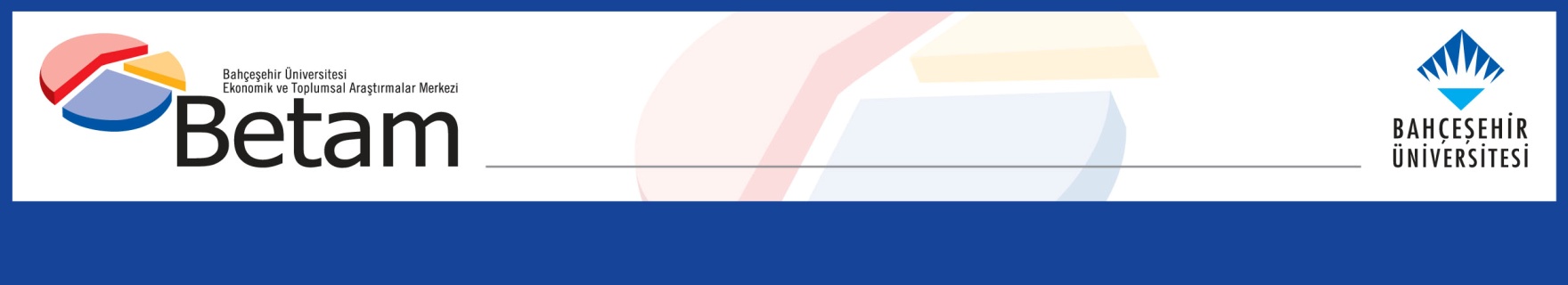 	DECREASE IN UNEMPLOYMENT CONTINUES	Seyfettin Gürsel*, Gökçe Uysal   and Yazgı Genç***Executive SummarySeasonally adjusted labor market data show that non-agricultural unemployment rate decreased by 0.2 percentage points in the period of December reaching 11.8 percent.  It is worthy to note that in recent past the highest level in unemployment has been attained in December 2016 at 14.2 percent.   The reason behind this decrease is the high GDP growth (expected over 7 percent) which leaded strong increases in non-agricultural employment. From November to December employment increased in the services by 13 thousand while employment increase reached 44 thousand in both manufacture and construction sectors. Betam’s forecasting model predicts that the non-agricultural unemployment will decrease to 11.7 percent in the period of January 2018. On the other hand, according to seasonally adjusted labour data, the unemployment rate for females remained unchanged at 16,8 and for males it decreased from 9.9 percent to 9.6 percent.  Thus, difference in non-agricultural unemployment rate by gender increased. Decrease in non-agricultural unemployment continues According to seasonally adjusted labor market data, in the period of December 2017 compared to November 2017, the non-agricultural labor force increased by 55 thousand and reached 26 million 465 thousand while the number of employed in non-agricultural sectors increased by 101 thousand and reached 23 million 342 thousand (Figure 1, Table 1). As result, the number of unemployed in non-agricultural sectors decreased by 46 thousand and recorded as 3 million 123 thousand and the non-agricultural unemployment rate decreased from 12.0 percent to 11.8 percent. From the period of January 2017 to December 2017, the non-agricultural unemployment rate decreased from 14,2 to 11,8 as a consequence of high GDP growth in 2017.Figure 1 Seasonally adjusted non-agricultural labor force, employment, and unemployment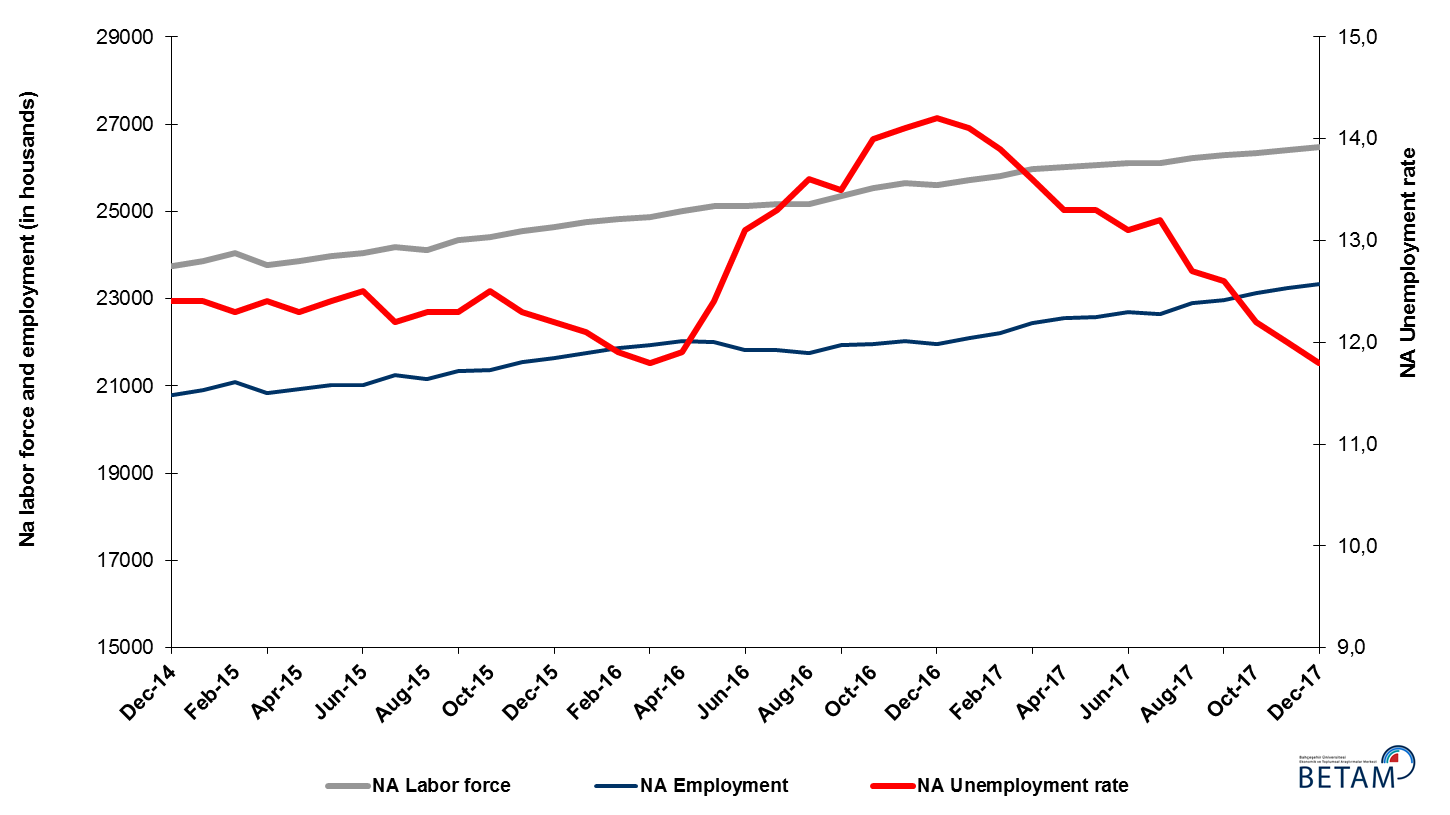 Source: Turkstat, BetamDecrease in unemployment rate is expected in the period of January 2018  Betam's forecasting model had predicted that the seasonally adjusted non-agricultural unemployment rate would decrease from 12.1 in the October 2017 to 11.8 in the period of December 2017. TUİK revised the unemployment rate of November from 12.1 to 12.0 and the non-agricultural unemployment rate decreased to 11.8 in the period of December 2017. In other words, Betam’s forecasting revealed to be accurate. Betam’s forecasting model predicts that the non-agricultural unemployment rate will decrease to 11,7 percent in January 2018. Forecasting model details are available on Betam's website. Kariyer.net application per vacancy series used in the Betam forecasting model is depicted in Figure 3. Kariyer.net series is only one of the inputs of Betam forecast model. Indeed, several variables such as employment agency (İŞKUR) data, reel sector confidence index, capacity utilization rate are used in forecasting. Figure 2 Seasonally adjusted non-agricultural unemployment rate and application per vacancy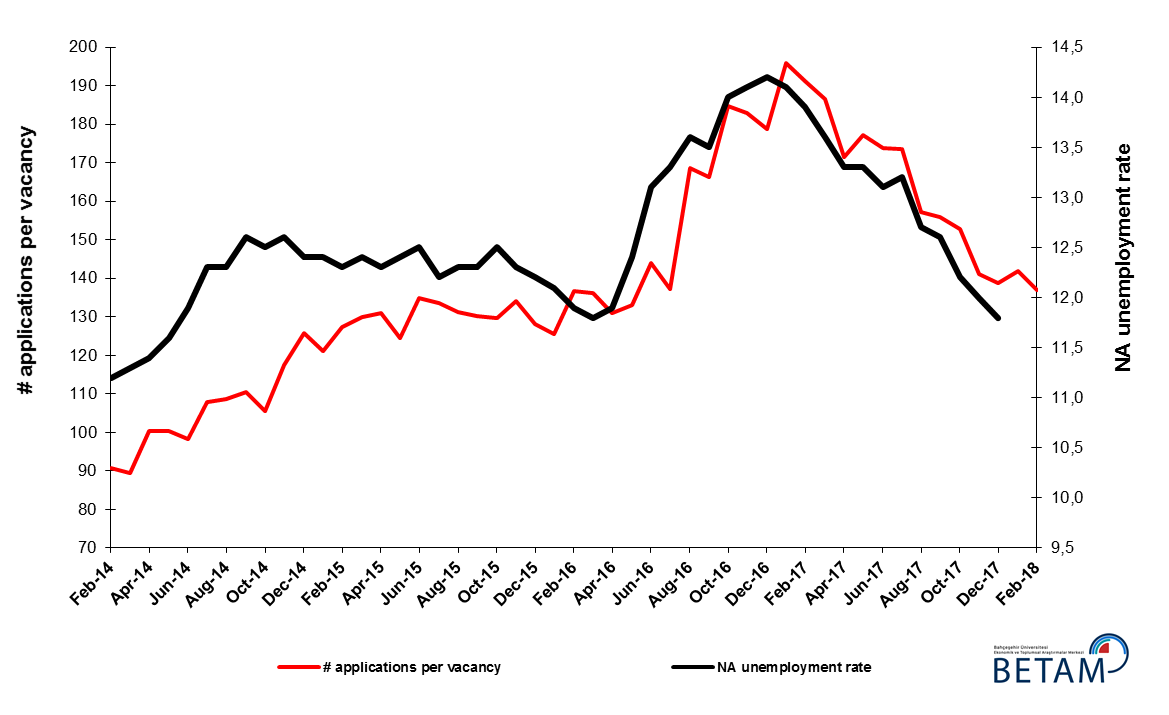 Source: Kariyer.net, Turkstat, BetamEmployment increases in all sectorsAccording to seasonally adjusted sectoral labor market data, in December 2017 compared to November 2017 employment increased in all sectors (Figure 3, Table 2). Employment increased by 44 thousand in manufacture sector in the period of December 2017 while an unchanged employment has been observed in manufacture sectors in the period of November 2017. In the construction sector employment increase continued (44 thousand) in December 2017 following a modest increase of 7 thousand in November 2017. Employment in services had strong increases since the period of August 2017 but in December we observe a slow down as employment increase has been limited to 2017 13 thousand. It is worthy to note that 900 thousand additional employment has been created in services sector since the beginning of 2017.  Figure 3: Employment by sectors (in thousands)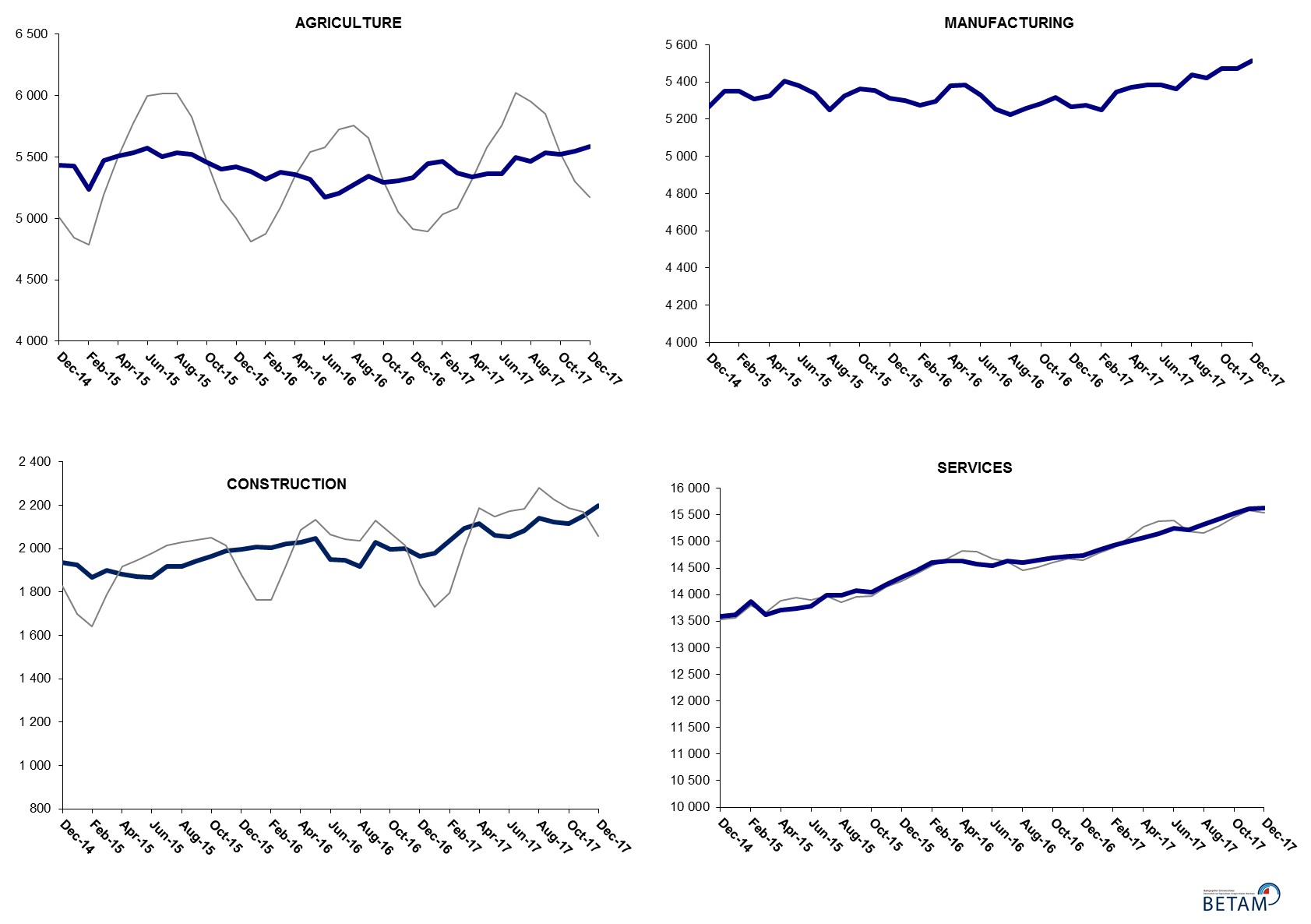 Source: TURKSTAT, Betam The number of non-agricultural unemployed decreased by 566 thousand within a year From December 2016 to December 2017 non-agricultural labor force increased by 799 thousand (3.1 percent) and non-agricultural employment by 1 million 365 thousand (6.3 percent) (Figure 4). Thus, non-agricultural unemployed decreased by 566 thousand and attained 3 million 242 thousand (Figure 4). Annual increases in non-agricultural employment exceed one million people since the period of August 2017. In the last three periods, increases in non-agricultural labor force are relatively weak; thus, the non-agricultural unemployed decreased rapidly. Figure 4 Year-on-year changes in non-agricultural labor force, employment, and unemployment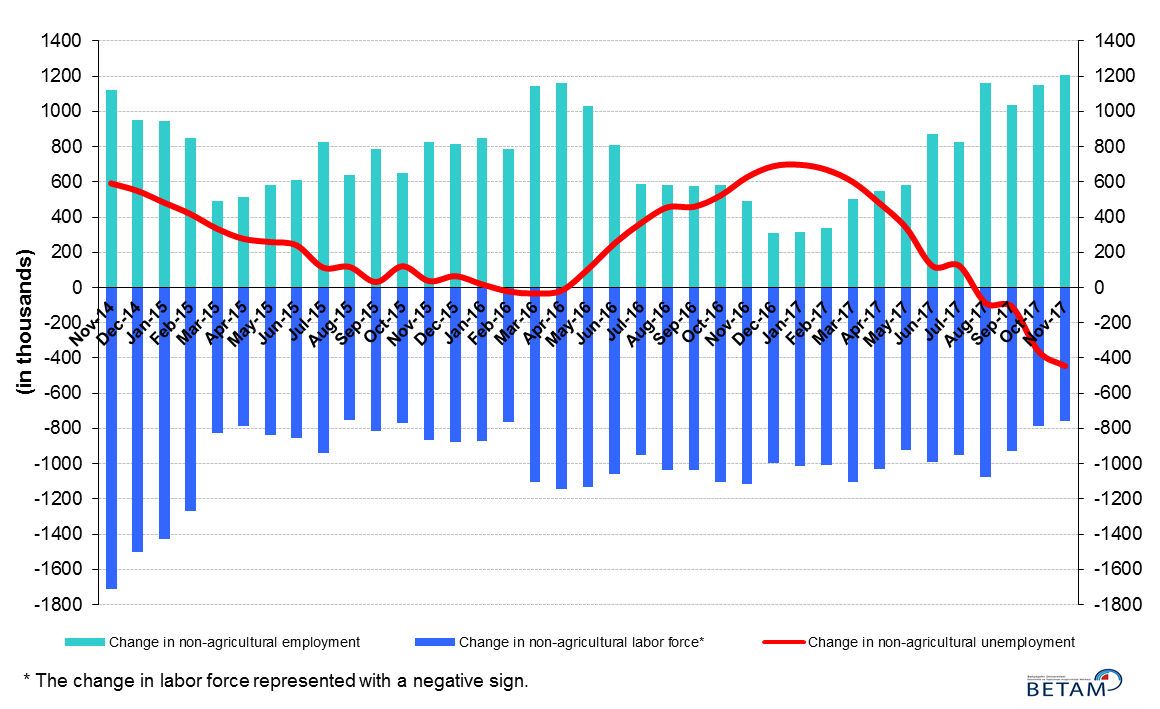 Source: Turkstat, BetamIncrease in female and male unemployment difference  Figure 5 shows seasonally adjusted non-agricultural unemployment rate for males (green) and for females (purple). From the period of November 2017 to the period of December 2017, the non-agricultural female unemployment rate remained at 16.8 percent while the non-agricultural male employment rate decreased by 0.3 percentage points and recorded as 9.6 percent. In the context of a rapid unemployment decrease at the aggregate the gender gap in unemployment has been widened since female unemployment remained constant while male unemployment decreased sizably. Figure 5: Seasonally adjusted non-agricultural unemployment rate by gender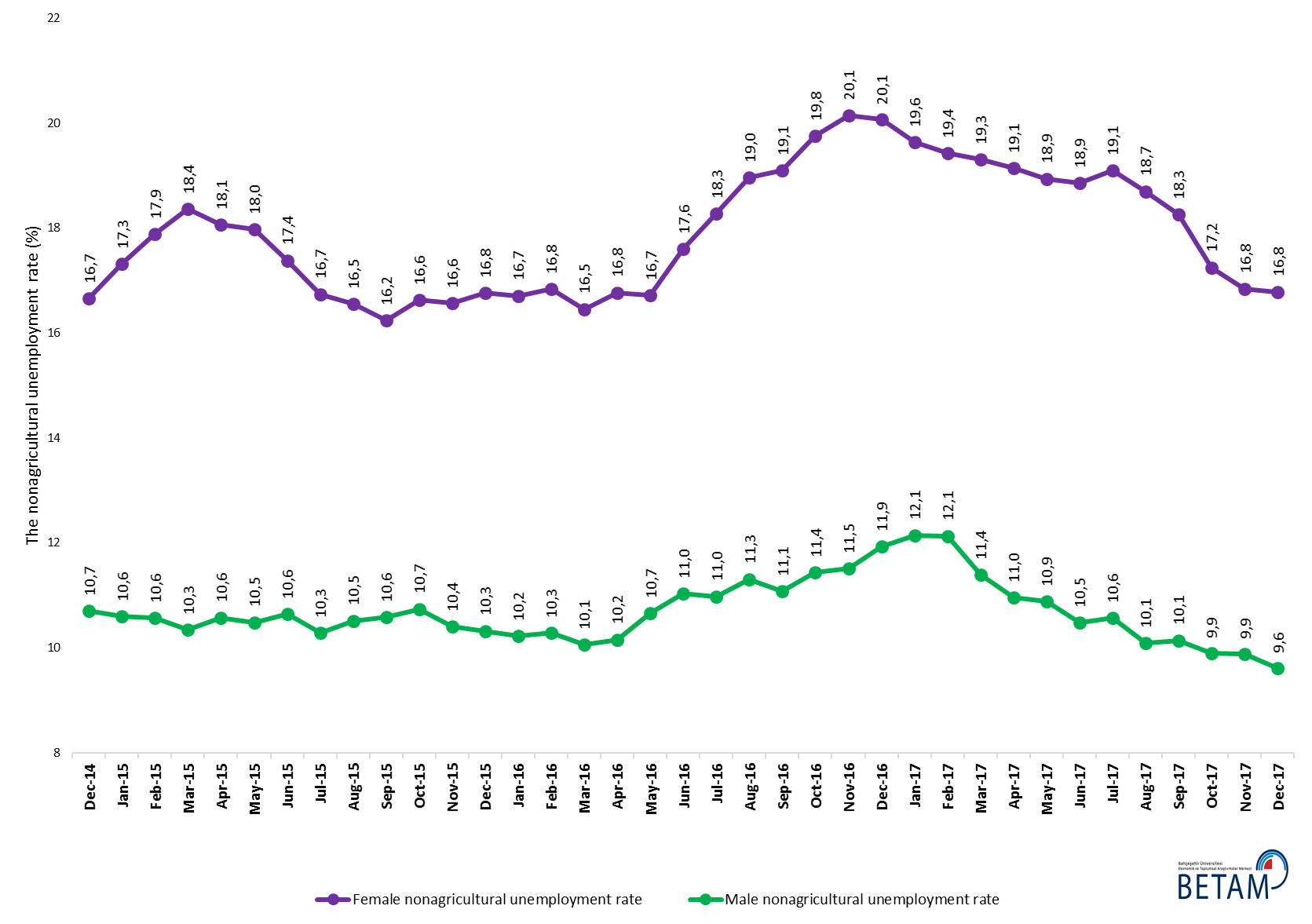 Source: Turkstat, BetamTable 1 Seasonally adjusted non-agricultural labor market indicators (in thousands) * Source: Turkstat, BetamTable 2 Seasonally adjusted employment by sectors (in thousands) *Source: Turkstat, BetamTable 3: Seasonally adjusted non-agricultural labor force by gender (thousands) Source: Turkstat, BetamLabor forceEmploymentUnemploymentUnemployment rateMonthly changesMonthly changesMonthly changesNovember-142368420700298412,6%Labor forceEmploymentUnemploymentDecember-142374520801294412,4%61101-40January-152385620898295812,4%1119714February-152404721089295812,3%1911910March-152378020831294912,4%-267-258-9April-152385520921293412,3%7690-14May-152398221008297412,4%1278740June-152403421030300412,5%532231July-152419121240295112,2%157210-53August-152412321156296712,3%-68-8416September-152434521351299412,3%22219527October-152442121368305312,5%751758November-152455821537302112,3%137169-32December-152463921633300612,2%8196-15January-162475821762299612,1%119129-10February-162483321878295511,9%75116-41March-162488121945293611,8%4867-19April-162501222036297611,9%1329141May-162512622010311612,4%113-26139June-162512221831329113,1%-4-179175July-162517621828334813,3%54-357August-162516821745342313,6%-9-8374September-162535621933342313,5%1881880October-162554321967357614,0%18734153November-162565522038361714,1%1127141December-162559321959363414,2%-62-7917January-172571522089362614,1%122130-8February-172580722220358713,9%92131-39March-172596822436353213,6%160216-56April-172602122560346113,3%53124-71May-172605122586346513,3%30264June-172611422693342113,1%63107-44July-172610122656344513,2%-13-3724August-172622922898333112,7%128242-114September-172628122970331112,6%5272-20October-172633323120321312,2%51150-99November-172641023241316912,0%78121-43December-172646523342312311,8%55101-46AgricultureManufacturingConstructionServiceMonthly changesMonthly changesMonthly changesMonthly changesNovember-1454155273194013487AgricultureManufacturingConstructionServiceDecember-145432526619371359817-7-3111January-1554245349192613624-883-1126February-1552375351186613872-1872-60248March-1554745308190013624237-4334-248April-15550953261882137133518-1889May-15553554041871137342678-1121June-155574538018661378439-24-550July-1555015336191913985-73-4453201August-155535525219171398734-84-22September-1555195327194214082-16752595October-1554585363196414041-613622-41November-1553995353198914195-59-1025154December-155423531119971432524-428130January-1653805300200914453-43-1112128February-1653215276200514597-59-24-4144March-165376529520231462655191829April-1653605381202914625-16866-1May-1653165386204614579-44517-46June-1651735330195014551-143-56-96-28July-165208525419461462935-76-478August-165272522419191460264-30-27-27September-1653425260202914643703611041October-1652955282199814686-4722-3143November-1653045316199914723934137December-165331526519631473127-51-368January-1754445274197914836113916105February-175466525120381493022-235994March-1753695346209514995-97955765April-1753385372211415074-31261979May-17536353862060151392514-5465June-17536653832055152543-3-5115July-1754985363208215211132-2027-43August-1754665437214215318-327460107September-175535542121231542669-16-19108October-1755245470211715533-1149-6107November-17554754702153156182303685December-175583551421971563136444413Female Labor ForceFemale EmploymentFemale UnemployedMale Labor ForceMale EmploymentMale UnemployedDecember-1464165347106917365155061859January-1565055378112617354155151839February-1565655390117417453156071846March-1565205323119717210154301780April-1565405359118117272154451827May-1566235432119017329155111817June-1566545498115717413155601853July-1567475618112917483156851798August-1567125601111117482156441838September-1567585661109717589157271861October-1567805653112717637157431894November-1568775737113917644158071837December-1569715802116817691158651826January-1670175844117317710159001811February-1670535865118817745159191826March-1670565895116117789159991790April-1671415944119717828160171811May-1671735973119917909159991909June-1672585981127717856158871969July-1672675940132817916159491967August-1673255936138917915158892026September-1673755967140817989159961992October-1674415971147018070160042066November-1674605957150318170160782091December-1674605962149718183160142169January-1774565992146418291160692222February-1775186058146018285160672219March-1776126142147018346162552090April-1775986144145518383163692014May-1776496200144918354163551998June-1776666221144618453165191934July-1776786212146618455165051950August-1777316285144618574167001874September-1777656348141718532166521880October-1777916447134418506166751831November-1778296510131918566167311835December-1778896565132418561167761785